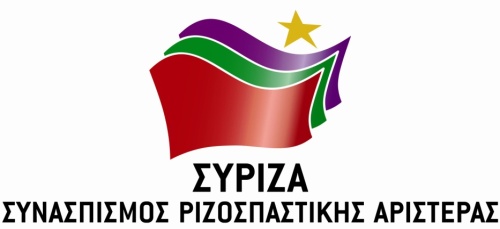 Προς το Προεδρείο της Βουλής των ΕλλήνωνΑΝΑΦΟΡΑΓια το Υπουργείο ΥγείαςΘέμα: «Ανάγκη άμεσης στελέχωσης του Πολυδύναμου Περιφερειακού Ιατρείου Σίφνου»Ο βουλευτής Νίκος Συρμαλένιος καταθέτει αναφορά την επιστολή της Δημάρχου Σίφνου, κας Μαρίας Ναδάλη και της Προέδρου του Ιδρύματος Στήριξης του ΠΠΙ Σίφνου «Σωτήρης Τριαντάφυλλος», κας Αποστολίας Γεωργάρη, προς την 2η Υγειονομική Περιφέρεια (ΥΠΕ) Πειραιώς και Αιγαίου. Σε αυτήν αναφέρονται οι ανάγκες σε ιατρικό και λοιπό προσωπικό για την λειτουργία του ΠΠΙ Σίφνου για την απαραίτητη ιατρική κάλυψη των κατοίκων και επισκεπτών του νησιού.Επισυνάπτεται το σχετικό έγγραφο.Παρακαλούμε για την απάντηση και τις ενέργειές σας και να μας ενημερώσετε σχετικά.Αθήνα, 26/01/2020Ο καταθέτων ΒουλευτήςΝίκος Συρμαλένιος